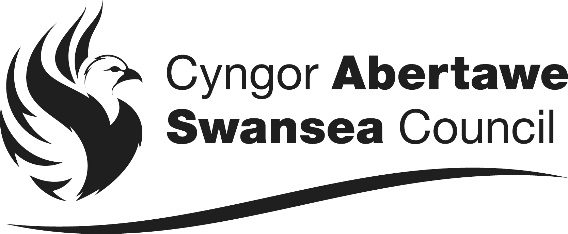 Annwyl Landlord/Ddarparwr CymorthParthed: Cais i estyn trwydded [Trwyddedai] yn [cyfeiriad]Mae Panel Adolygu Estyn Trwyddedau Cyngor Abertawe wedi ystyried eich cais i estyn y drwydded dyddiedig [rhowch ddyddiad] ar gyfer y person a enwir uchod.Ar ôl ystyried yr wybodaeth a ddarparwyd gennych i gefnogi'r cais hwn, gallwn gadarnhau bod y cais wedi'i GYMERADWYO/WRTHOD.Ychwanegwch resymau dros wrthodY dyddiad y daw'r estyniad i benxxxxxxxxxDylid cyfeirio'r holl ohebiaeth bellach mewn perthynas â'r cais hwn i estyn trwydded i EstyniadauTrwyddedau@abertawe.gov.uk. Yn gywirxxxxxxxxxxxxxxxxxxxxxxx